Ks2 Home Learning Project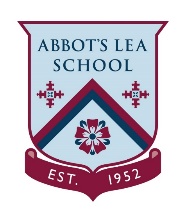 Week 2: Our Community HeroesThis week we will be completing activities around ‘Our Home Heroes’. This could be mums, dads, grandparents, sisters or anyone else who is looking after us right now. They are working so hard to keep you happy and safe. They are our Heroes!Activity 1Activity 2Our heroes working in the community are working really hard. Can you thank a community hero by baking some biscuits for them?Note to parents: Encourage your child to read the recipe and try to measure the ingredients. Talk about community heroes as you are baking and discuss the ways they help us.Where does our food come from? Our heroes in in community are working hard to make sure we have food to eat. Can you make a snack from seasonal produce? Note to parents: The aim of this task is to think about how food in produced. Does it come from a plant or animal? What happens to our food before it gets to the shops? Activity 4Activity 5There are lots of heroes in the community right now. Postal workers, shop staff, deliver drivers, bus drivers. Can you decorate gingerbread figures to look like a community hero? If you feel very ambitions you could even bake your own gingerbread!Note to parents: Talk to your child and ask them who they think is a community hero and why. Encourage your child to think about the different ways people in our community help us. You can make your own icing with icing sugar, water and a bit of food colouring or use tubes of coloured icing. Our community heroes need a balanced diet to stay healthy. Can you sort the foods into food groups and explain why we need a balance of food from each food group?Note to parents: This activity can be done practically by sorting food items in the kitchen. Discuss how different foods benefit us in different ways and what would happen if we only ate one food group. 